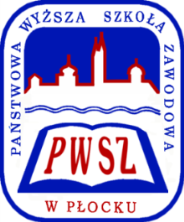 V KONFERENCJA NAUKOWANT. NAUKI O ZDROWIU – KIERUNKI ZMIAN I PERSPEKTYWY ROZWOJU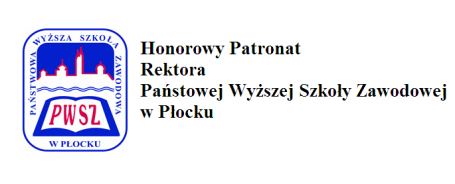 Termin: 16 listopada 2018r.Miejsce Konferencji: Wydział Nauk o Zdrowiu, Państwowa Wyższa Szkoła Zawodowa w PłockuPłock, ul. Gałczyńskiego 28 (Aula – Parter Wydziału Nauk Humanistycznych 
i         Społecznych)PARTNER DUALNY Wojewódzki Szpital Zespolony im. Marcina Kacprzaka w Płocku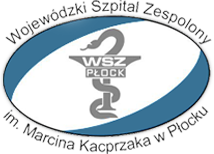 HONOROWY PATRONAT KONFERENCJI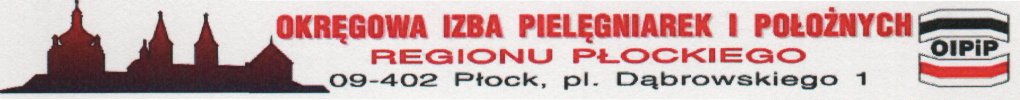 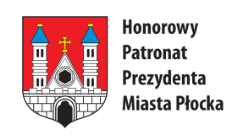 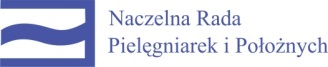 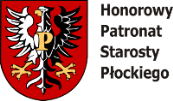 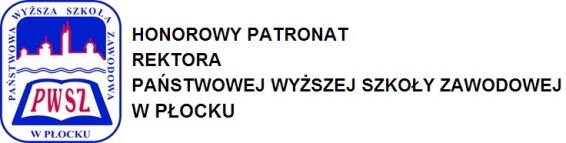 ZAPROSZENIESzanowni Państwo!W imieniu Komitetu Naukowego i Organizacyjnego V Konferencji Naukowej nt. Nauki o zdrowiu – kierunki zmian i perspektywy rozwoju mamy zaszczyt zaprosić Państwa do udziału w tym wyjątkowym przedsięwzięciu, które odbędzie się 16 listopada 2018r. w Płocku. 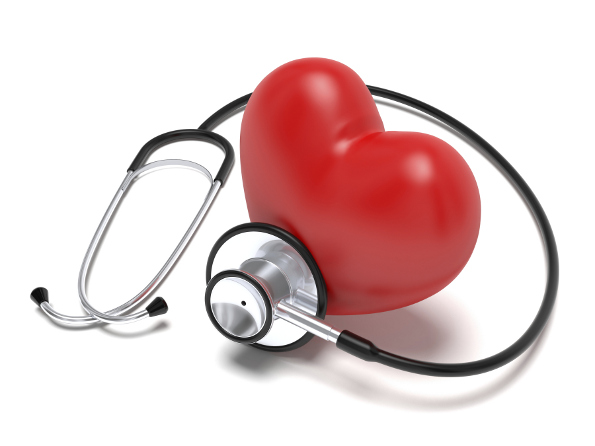 Tematyka Konferencji porusza szeroko pojęte kierunki zmian i perspektywy rozwoju w obszarze nauk medycznych, nauk o zdrowiu oraz nauk o kulturze fizycznej.Konferencja jest skierowana do pielęgniarek, położnych, kosmetologów, psychologów, lekarzy, rehabilitantów, dietetyków oraz innych zawodów z obszaru nauk medycznych, nauk o zdrowiu i nauk o kulturze fizycznej, studentów oraz absolwentów tych kierunków oraz nauczycieli zajmujących się problematyka zdrowia oraz wszystkich osób zainteresowanych zdrowiem i urodą.Mamy nadzieję, że konferencja oprócz bogatego zasobu wiedzy umożliwi Państwu nawiązanie silnych i trwałych relacji zawodowych i naukowych, krajowych i międzynarodowych. Z wyrazami szacunku                                                                                  dr n. med. Mariola GłowackaDziekan Wydziału Nauk o ZdrowiuPaństwowa Wyższa Szkoła Zawodowa w PłockuInformacje ogólne Data konferencji: 16 listopada 2018r.Miejsce Konferencji: Wydział Nauk o Zdrowiu, Państwowa Wyższa Szkoła Zawodowa w Płocku     Aula Wydziału Nauk Humanistycznych i Społecznych - ul. Gałczyńskiego 28Tematyka wiodąca sesji plenarnych:Kierunki zmian w systemie ochrony zdrowia.Perspektywy rozwoju opieki pielęgniarskiej w obliczu potrzeb pacjentów, świadczeniodawców usług zdrowotnych oraz studentów kierunku pielęgniarstwo i innych kierunków nauk o zdrowiu.Nowe kompetencje pielęgniarek i innych specjalistów systemu ochrony zdrowia oraz usług kosmetologicznych.Kształcenie podyplomowe pielęgniarek w kontekście rozwoju i uwarunkowań prawnych kompetencji zawodowych.Dylematy etyczne w ochronie zdrowia i kosmetologii.Samodzielność zawodowa i odpowiedzialność w pielęgniarstwie oraz innych naukach medycznych i naukach o zdrowiu.Prewencja zdarzeń niepożądanych występujących w praktyce pielęgniarskiej, kosmetologicznej i innych obszarach świadczeń zdrowotnych.Nadzór merytoryczny w pielęgniarstwie (konsultanci krajowi i wojewódzcy) oraz innych naukach medycznych i naukach o zdrowiu.Problemy występujące w obszarach pielęgniarstwa klinicznego wszystkich specjalności (chirurgiczne, zachowawcze, pediatryczne, psychiatryczne, neurologiczne, operacyjne, nefrologiczne, anestezjologiczne i intensywnej opieki, opieki długoterminowej, opieki paliatywnej, geriatryczne, kardiologiczne, onkologiczne, w dziedzinie promocji zdrowia i edukacji zdrowotnej i inne).Teoria, diagnostyka, rehabilitacja, wsparcie psychologiczne i usługi kosmetologiczne jako odpowiedź na problemy zdrowotne i estetyczne.Aspekty estetyczne w pielęgnacji kobiet i mężczyzn.VariaZgłoszenie uczestnictwaWypełnioną „Kartę Uczestnika” (Załącznik 1) wraz z potwierdzeniem uiszczenia opłaty konferencyjnej prosimy dostarczyć do dnia 30 września 2018r.pocztą elektroniczną na adres e-mail: konferencjainz@pwszplock.plpocztą zwykłą lub osobiście na adres Wydziału Nauk o Zdrowiu z dopiskiem „V Konferencja Naukowa nt. Nauki o Zdrowiu  – 16 listopada 2018”PROGRAM RAMOWY KONFERENCJI830  –  900   Rejestracja uczestników900 – 1100   Sesja Inauguracyjna 1100 – 1145   Przerwa kawowa1145 – 1330   Sesja plenarna I Ramowe zakresy tematyczne:Kierunki zmian w systemie ochrony zdrowia.Perspektywy rozwoju opieki pielęgniarskiej w obliczu potrzeb pacjentów, świadczeniodawców usług zdrowotnych oraz studentów kierunku pielęgniarstwo i innych kierunków nauk o zdrowiu.Nowe kompetencje pielęgniarek i innych specjalistów systemu ochrony zdrowia oraz usług kosmetologicznych.Kształcenie podyplomowe pielęgniarek w kontekście rozwoju i uwarunkowań prawnych kompetencji zawodowych. Nadzór merytoryczny w pielęgniarstwie (konsultanci krajowi i wojewódzcy) oraz innych naukach medycznych i naukach o zdrowiu.Samodzielność zawodowa i odpowiedzialność w pielęgniarstwie oraz innych naukach medycznych i naukach o zdrowiu.1145 – 1330   Sesja Studenckich Kół Naukowych I1330 – 1430   Lunch1430 – 1615   Sesja plenarna II Ramowe zakresy tematyczne:Dylematy etyczne w ochronie zdrowia i kosmetologii.Prewencja zdarzeń niepożądanych występujących w praktyce pielęgniarskiej, kosmetologicznej i innych obszarach świadczeń zdrowotnych. Problemy występujące w obszarach pielęgniarstwa klinicznego wszystkich specjalności (chirurgiczne, zachowawcze, pediatryczne, psychiatryczne, neurologiczne, operacyjne, nefrologiczne, anestezjologiczne i intensywnej opieki, opieki długoterminowej, opieki paliatywnej, geriatryczne, kardiologiczne, onkologiczne, w dziedzinie promocji zdrowia i edukacji zdrowotnej i inne).Teoria, diagnostyka, rehabilitacja, wsparcie psychologiczne i usługi kosmetologiczne jako odpowiedź na problemy zdrowotne i estetyczne.Aspekty estetyczne w pielęgnacji kobiet i mężczyzn.Varia1430 – 1615   Sesja Studenckich Kół Naukowych II1615 – 1630   Podsumowanie i uroczyste zakończenie KonferencjiKomitet Naukowy Konferencji		                  prof. zw. dr hab. n. med. Irena Wrońska (Polska)			dr n. o zdr. Beata Cholewka (Polska)prof. Evgenia Dimitrova (Bułgaria)				mgr Zofia Małas (Polska)Yrd.Doç.Dr. Dilek Ergin (Turcja)				mgr Maria Jolanta Królak (Polska)Yrd.Doç.Dr. Nurgül Güngör Tavşanli (Turcja)			dr Anna Nowacka (Polska) Doç.Dr. Emel Yilmaz (Turcja)					dr Ewa Chojnacka (Polska)prof. zw. dr hab. n. med. Grażyna Broniarczyk – Dyła (Polska)		dr Agnieszka Głowala (Polska)prof. zw. dr hab. n. med. Marek Dedecjus (Polska) 			dr Mariola Szewczyk – Jarocka (Polska)prof. zw. dr hab. n. med. Beata Karakiewicz (Polska) 			dr Paweł Kaczmarczyk (Polska)	prof. zw. dr hab. n. med. Kornelia Kędziora - Kornatowska (Polska)		dr n. o zdr. Monika Biercewicz (Polska) 	prof. zw. dr hab. n. med. Maria Kózka (Polska)			dr n. med. Wiesław Fidecki (Polska)	prof. zw. dr hab. n. med. Paweł Piotr Liberski (Polska)			dr n. med. Mariola Głowacka (Polska)prof. nadzw. dr hab. Michał Nowosielski (Polska)			dr Agnieszka Grażul – Luft (Polska)	prof. zw. dr hab. n. med. Wielisław Papierz (Polska)			dr n. med. Beata Haor (Polska)prof. zw. dr hab. n. med. Tomasz Pertyński (Polska)			dr n. o zdr. Dorota Kilańska (Polska)	prof. zw. dr hab. n. med. Michał Radwan (Polska)			dr n. med. Dorota Kochman (Polska)prof. zw. dr hab. n. med. Beata Sikorska  (Polska)			dr n. med. Tomasz Kornatowski (Polska)	prof. nadzw. dr hab. n. med. Maciej Słodki (Polska)			dr Sylwia Kwiatkowska (Polska)dr hab. n. o zdr. Grażyna Iwanowicz-Palus (Polska)			dr n. med. Leokadia Rezmerska 	Dr Carol Hall – (Wielka Brytania)				dr n. med. Grażyna Rogala-Pawelczyk (Polska)PhDr. Andrea Bratová – (Słowacja)				dr n. o zdr. Mariola Rybka  (Polska)PhDr. Lukáš Kober – (Słowacja)				dr n. o kult. fiz. Aleksandra Szabert (Polska)Dr Sasha Iotova – (Bułgaria)					dr hab. n. med. Robert Ślusarz (Polska)ass. Stela Dyulgerova – (Bułgaria)				dr n. chem. Andrzej Warszawski (Polska) ass. Prof. Polya Gergova – (Bułgaria)				mgr Stanisław Kwiatkowski (Polska)prof. Paloma Moral de Calatrava – (Hiszpania)			mgr Jolanta Górecka (Polska)PhDr Montse Sánchez Ortuño – (Hiszpania)				mgr Elżbieta Pleczyńska (Polska)PhDr Marzena Milka – (Hiszpania)				Komitet Organizacyjny Konferencji   Przewodniczący Komitetu Organizacyjnego: dr n. med. Mariola Głowacka Za-ca Przewodniczącego Komitetu Organizacyjnego: mgr Jolanta Górecka Sekretarz Konferencji: mgr Marta Mielczarekprof. zw. dr hab. n. med. Wielisław Papierzdr n. o zdr. Joanna Artkopdr n. med. Beata Haordr n. med. Dorota Kochmandr Sylwia Kwiatkowska	dr n. o kult. fiz. Aleksandra Szabert dr n. chem. Andrzej Warszawskimgr Anna  Antczakmgr Renata Bienias mgr Renata Cichockamgr Adrianna Frydrysiakmgr Eliza Kolczyńskamgr Lucyna Kopermgr Katarzyna Kornatowskamgr Stanisław Kwiatkowski			mgr Hanna Maćkowskamgr Maria Maruszak - Szeligamgr Małgorzata Michalska mgr Sandra Moderackamgr Izabela Obszyńska	mgr Alina Orzoł mgr Marzena Pilarczykmgr Kinga Piórkowska	mgr Agnieszka Reszelskamgr Katarzyna Rzadkowolskamgr Aleksandra Sikorskamgr Monika Tomasiewiczmgr Ewa Jolanta Węgrzynowskamgr Bożena Wiśniewskamgr Danuta Wojciechowska 			mgr Zofia Wojciechowskamgr Anna Szymańskalic. Sylwia Benirowskalic. Ilona Kinga BiernackaOpłaty za udział w KonferencjiOpłata za udział w Konferencji: 150 zł (opłata zawiera koszt poczęstunku w czasie przerw i materiałów konferencyjnych).Udział studentów stacjonarnych Pielęgniarstwa i Kosmetologii w Konferencji: bezpłatnyOpłata nie obejmuje kosztów publikacji – koszt publikacji 150 zł (więcej informacji poniżej).Opłata nie zawiera kosztów noclegu.Wpłaty należy dokonać do dnia 30 września 2018r. na konto PWSZ w PłockuPKO BP SA 46 1020 3974 0000 5102 0084 8077 z dopiskiem „V Konferencja Naukowa nt. Nauki o Zdrowiu  – 16 listopada 2018”PublikacjeZapraszamy do przesyłania artykułów do Monografii, których tematyka związana będzie z sesjami Konferencji lub do Kwartalnika Międzynarodowego „Pielęgniarstwo w opiece długoterminowej” publikowanych za pośrednictwem Państwowej Wyższej Szkoły Zawodowej w Płocku.O zatwierdzeniu referatu do publikacji w Monografii lub Kwartalniku decyduje odpowiednio: Komitet Naukowy Konferencji lub Zespół Redakcyjny Kwartalnika Międzynarodowego „Pielęgniarstwo w opiece długoterminowej”, po uzyskaniu pozytywnej recenzji.W zgłoszeniu prosimy wskazać miejsce publikacji artykułu:MonografiaKwartalnik Międzynarodowy „Pielęgniarstwo w opiece długoterminowej”Koszt publikacji: 150 zł za każdy nadesłany artykuł (opłata przesłana na konto zgodnie z podanymi terminami opłat, z dopiskiem „Imię i nazwisko autora, tytuł artykułu”).Prosimy o przygotowanie tekstów zgodnie z wymogami Konferencji (Załącznik 2 - Wytyczne dla autorów).Zgłoszenia i pełne teksty artykułów prosimy przesłać pocztą elektroniczną na adres e-mail biura organizacyjnego konferencjainz@pwszplock.pl do dnia 30 września 2018r. Biuro organizacyjne KonferencjiSekretarz Konferencji: mgr Marta Mielczarekmgr Magdalena Ozimekmgr Marta Mielczarekmgr Barbara Żywiałkowskamgr Sylwia Dąbkowska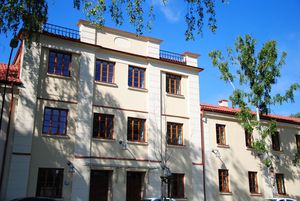 mgr Monika Ludwikowskamgr Piotr LewandowskiDziekanat Wydziału Nauk o Zdrowiu PWSZ w PłockuPl. Dąbrowskiego 209 - 402 Płocktel. (24) 366 54 14 wew.226konferencjainz@pwszplock.plPANELE TEMATYCZNEPANELE TEMATYCZNEPANELE TEMATYCZNEKliniczo - pielęgniarskiKosmetologicznySpołeczno - menedżerski